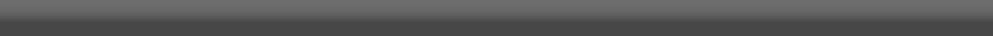 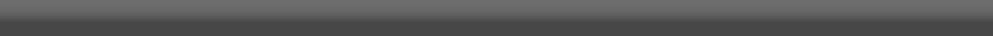 PRIJAVA ZA SUFINANSIRANJE AKTIVNOSTI NAMIJENJENIH PODSTICANJU INOVACIONE KULTURE Napomena: svi segmenti prijave moraju biti detaljno popunjeni. Nepopunjene prijave neće biti razmatrane.Prilozi:- CV Rukovodioca aktivnosti / projekta- Saglasnost rukovodioca organizacije / Nosioca aktivnosti na podnošenje prijave;
- Izjava partnera o namjeri učešća u aktivnosti i odgovornosti koju preuzima;
- Dokaz o obezbijeđenom sufinansiranju (ukoliko postoji);. A - IDENTIFIKACIJA PROJEKTA1. Naziv aktivnosti / projekta iz oblasti podsticanja inovacione kultureB - PODNOSILAC ZAHTJEVA2. Ustanova / organizacija - nosilac aktivnosti / projekta3. Sektor djelatnosti (poslovni, državni, privatno-neprofitni (NVO i sl.) ili visoko obrazovanje)4. Adresa ustanove / organizacije5. Rukovodilac projekta (Ime  kontakt e-mail i mob.tel.)6. Ostali učesnici u projektu (Ime, e-mail, tel.)7. Žiro račun i banka ustanove / organizacije8. PIB ustanove / organizacije9. Reference ustanove / organizacije u projektima sličnog tipa (navesti i ulogu: koordinator ili partner)10. Reference članova projektnog tima u projektima sličnog tipa (navesti i ulogu u projektu)C – INSTITUCIJA / PARTNERI U PROJEKTU11. Partneri (Ako imate više partnera unesite ovdje)D – DETALJI PROJEKTA12. Period realizacije projekta13. Cilj projekta (1/2 stranice) – mora biti u skladu sa Konkursom14. Očekivani rezultati – sažetak15. Opis realizacije projekta (kratak opis svih ključnih koraka u realizaciji aktivnosti radi ostvarenja rezultata i postizanja cilja; max 2 stranice). Grupisati aktivnosti po logičkoj pripadnosti i navesti vremensko trajanje.Grupa aktivnosti 1:Grupa aktivnosti 2:Grupa aktivnosti 3:Grupa aktivnosti 4:16. Krajnji korisnici rezultata projekta i način kako će biti uključeni u aktivnosti17. Kako se mjeri postizanje utvrđenih ciljeva18. Iznos sufinansiranja koji se zahtijeva od ministarstva19. Drugi izvori sufinansiranja i odobreni iznosi